CREDENCIAL ESTUDIANTIL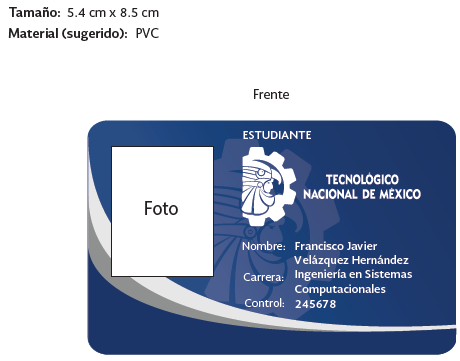 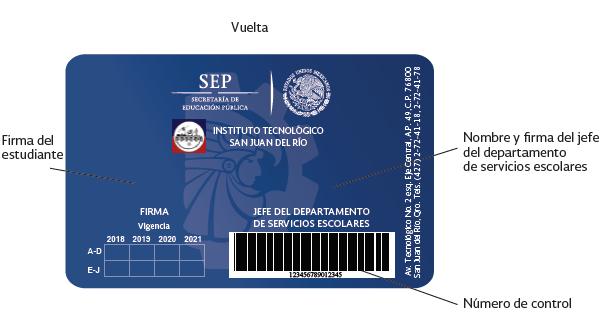 